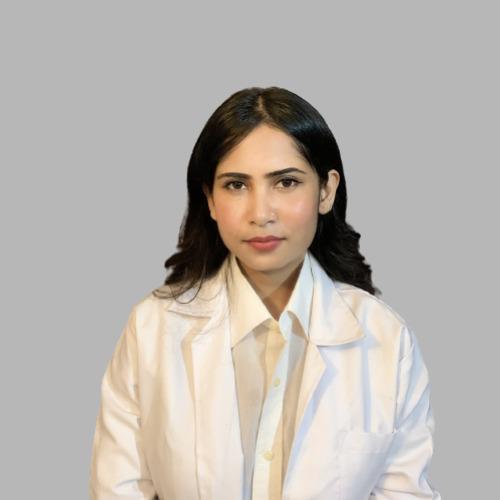 Dr. Kangkana Goswami (PT),                                      Assistant Professor, Department of Physiotherapy, RGUQualification:Masters in Musculoskeletal and Sports Conditions from Rajiv Gandhi University of Health and Sciences, Bangalore (2019-2021)Bachelors in Physiotherapy from Assam Down University, Guwahati (2014-2018)Work Experience: Physiotherapy Centre (Pain and Sports Injury Clinic), Guwahati (Jan 2021-Present)Royal Global University (since Feb 2023)Publications: 2Post-operative rehabilitation of fracture of distal end of radius: A case study, IJARIIT, 2021Impact of smartphone usage on the quality of treatment provided by the physiotherapists and physiotherapy interns in the out-patient department, IJCRR, 2022Personal Training/Internship: Certificates:Manual Therapy, FIMT under Dr. Peralson Kanasabapathy (MPT AUS), held at Padmashree Clinic, Bangalore 2021Dry Needling (Basic and Advance) under Dr. David Kumar Arun J, held at Vasavi Hospital, Bangalore.            Hospital/Clinic            Designation               DurationESIC Hospital, BangaloreMasters in Physical Therapy (Training)            2019-2021Padmashree Diagnostics, BangaloreMasters in Physical Therapy (Training)             2019-2021Padmashree Clinic, BangaloreMasters in Physical Therapy (Training)               2019-2021Fortis Hospital, BangaloreBachelor’s in Physiotherapy (Training)        July, 2018-Nov, 2018Mobility India, BangaloreBachelor’s in Physiotherapy (Training)                 Dec, 2018